Supplementary MaterialFunctional and molecular characterization of the Atlantic salmon gill epithelium cell line ASG-10 as a tool for in vitro gill researchOrla Slattery, Maria K Dahle, Arvind Y.M. Sundaram, Barbara F. Nowak, Mona C. Gjessing and Anita Solhaug* * Correspondence: Anita.Solhaug@vetinst.noSupplementary Table S1: Summary of transcriptomic data analysisSupplementary Table S2: Profile of adherent and tight junction gene expression and proteins detected in ASG-10 relative to gill.Supplementary Figure S1: GO analysis of genes and proteins expressed at similar, higher and lower levels in ASG-10 compared with gill.Supplementary Figure S2. KEGG analysis of genes (A) and proteins (B) expressed at similar levels (no significant differences), and proteins at significantly lower levels in ASG-10 compared with gill (C).Supplementary Table S1: Summary of transcriptomic data analysis. Abbreviations: raw_read_pairs = number of sequenced read pairs; clean_read_pairs = number of reads passing filter and pre-processing; hista2_uniqe_align_fragments = number of read pairs that are aligned to a unique location in the Altantic genome using HiSAT2; featureCounts_unique_assigned_fragments = number of read pairs that were counted for further analysis. These read pairs have aligned to the gene region in the right orientation.Supplementary Table S2: Profile of adherent and tight junction gene expression and proteins detected in ASG-10 relative to gill. Red = ASG-10 lower than gill, green = ASG-10 higher than gill, grey = unchanged. Log2fc = Log 2-fold change. ND= not detected. NA = not applicable. Log2fc for genes expressed with significant differences: -0.3 to -12.7 (lower); 0.2 to 9.0 (higher). Log2fc for proteins with significant differences: -0.8 (lower); 1.4 (higher).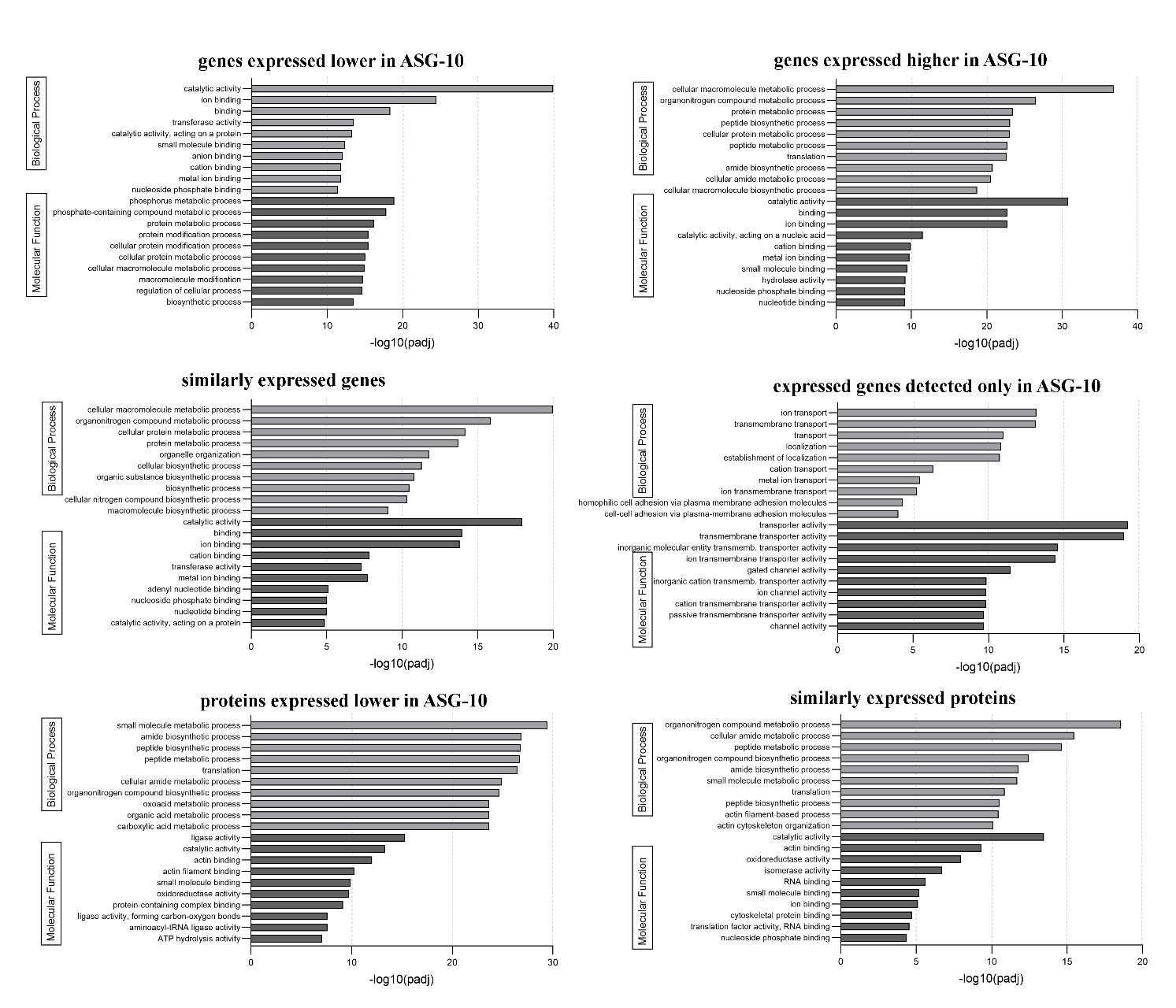 Supplementary Figure S1. GO analysis of genes and proteins expressed at similar, higher and lower levels in ASG-10 compared with gill. The top 10 molecular function and biological process terms that emerged from the analysis are presented.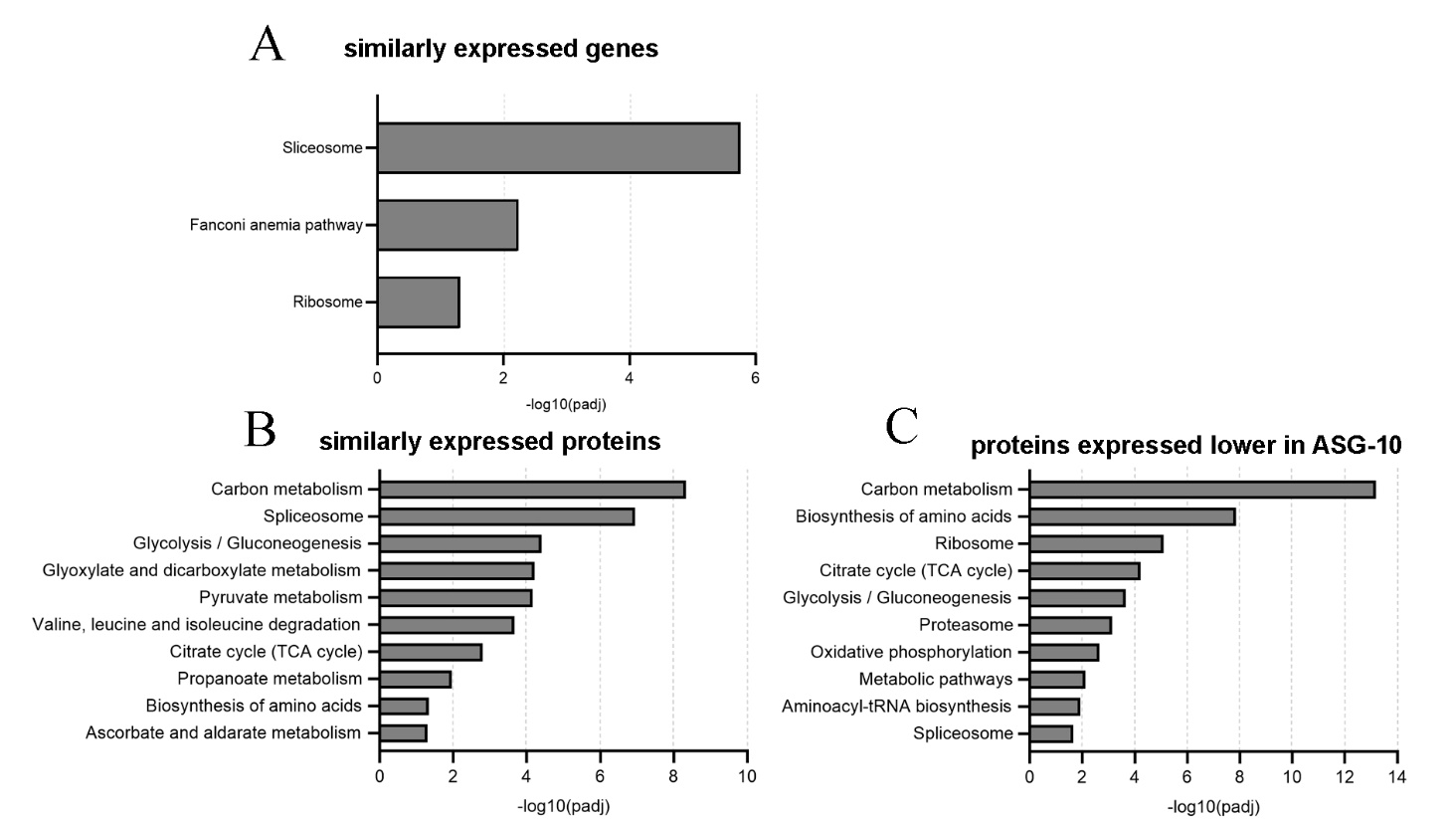 Supplementary Figure S2. KEGG analysis of genes (A) and proteins (B) expressed at similar levels (no significant differences), and proteins at significantly lower levels in ASG-10 compared with gill (C). The top 10 molecular function and biological process terms that emerged from the analysis are presented. From the KEGG analysis of the genes expressed at a similar level in both ASG-10 and gills, only 3 terms emerged (Supplementary Figure 2A). Expression of genes in the Fanconi anaemia pathway (controlling repair of damaged DNA and expression of genes related to the spliceosome and ribosome appear to be consistent in both the cell line and gill. Proteins associated with metabolic pathways such as glycolysis and the TCA cycle were detected in the dataset of similarly expressed proteins as well as the dataset of protein expressed at a lower level in ASG-10 (Supplementary Figures 2A and B). The most dominant pathway common to both ASG-10 and gills is the citrate cycle (TCA cycle) and pathways closely associated/feeding into this cycle, including pyruvate metabolism, glyoxylate and dicarboxylate metabolism (which results in the production of oxaloacetate), as well as the val, leu and ile degradation pathways (which produces acetyl co-A and succinyl co-A) and the ascorbate and aldarate metabolism pathway (which involves the further metabolism of alpha-keto glutarate). In addition, the term “spliceosome” had the second highest enrichment score, indicating that proteins involved in mRNA splicing are expressed at a similar level in both ASG-10 and gills. Proteins involved in glycolysis and gluconeogenesis reactions appear to be expressed at similar levels in both ASG-10 and gill. When one examines the KEGG terms with a lower enrichment score, expression of proteins associated with glycolysis/gluconeogenesis, the TCA cycle, oxidative phosphorylation, biosynthesis of amino acids, ribosome and amino-acyl t-RNA synthesis, are lower in ASG-10 than in gills. Proteins associated with the proteasome (the multi-protein complex involved in degradation of cellular proteins) and some proteins associated with the spliceosome are also expressed at a lower level in ASG-10.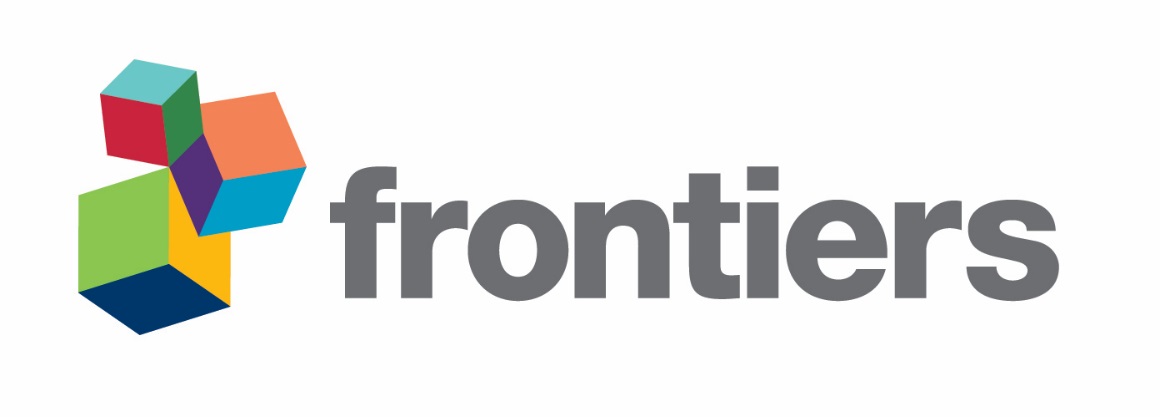 Sample NameRaw read  pairsClean read pairshisat2 unique align fragmentsFeature Counts unique assigned fragmentsGill_134,317,52233,702,87124,612,83514,568,669Gill_239,849,26939,432,48429,109,03519,311,363Gill_339,159,09638,826,85628,822,25019,316,453Gill_443,816,19342,988,67832,081,80120,880,604Gill_543,101,34742,725,43432,554,94322,273,479ASG10_ 135,331,71234,690,95326,321,47520,807,562ASG10_ 239,945,82439,640,35131,924,09525,435,909ASG10_ 352,911,48052,520,45543,219,96332,427,962ASG10_ 442,536,71942,283,16233,700,03224,940,299ASG10_ 549,788,44349,412,67439,889,87531,390,573Gene nameGene descriptionGene idLog2fcProtein ID Protein Log2fc ClaudinsClaudinsClaudinsClaudinscldn5b claudin 5bENSSSAG00000052084-4.404NANDcldn1 claudin-1-likeENSSSAG00000038146-4.384NANDcld19claudin-19-like ENSSSAG00000079973-0.288NANDCldndSalmo salar claudin d ENSSSAG000000637220.702NANDcldnd1b claudin domain-containing protein 1-like ENSSSAG000000045120.876NANDcldnd1bclaudin domain-containing protein 1-like ENSSSAG000000411001.056NANDcld12Salmo salar Claudin-12 ENSSSAG000000478121.187NANDcldn12claudin 12 ENSSSAG000000466652.333NANDIntegrinsIntegrinsIntegrinsIntegrinsitgae integrin subunit alpha EENSSSAG00000076346-9.423NANDitgam integrin alpha-X-likeENSSSAG00000047200-7.92NANDitb2Salmo salar Integrin beta-2ENSSSAG00000067161-7.165ENSSSAP00000080482NSitga1 integrin alpha-1-likeENSSSAG00000040699-5.981ENSSSAP00000033658NSitga1 integrin alpha-1-likeENSSSAG00000007494-4.747NANDitga3 integrin subunit alpha 3ENSSSAG00000053873-4.53NANDitgbl1 integrin, beta-like 1ENSSSAG00000044364-4.483NANDitga5 integrin alpha-5-likeENSSSAG00000064017-3.571NANDitga8 integrin, alpha 8ENSSSAG00000003604-3.571NANDitgb2 integrin beta-2-likeENSSSAG00000022772-2.475NANDitgb1a integrin beta-1-likeENSSSAG00000039442-2.18NANDitga2.2 integrin alpha-2-likeENSSSAG00000010010-1.861NANDitga11b integrin, alpha 11bENSSSAG00000065857-1.861NANDitgb3a integrin beta-3-likeENSSSAG00000001418-1.748NANDITGA6 integrin alpha-6-likeENSSSAG00000053761-1.575NANDitgav integrin subunit alpha VENSSSAG00000075460-1.55NANDitga9 integrin, alpha 9ENSSSAG00000003063-1.501NANDitgb1a integrin, beta 1aENSSSAG00000080301-1.458NANDitgb5 integrin beta-5-likeENSSSAG00000080528-1.458NANDITGA7 integrin alpha-7-likeENSSSAG00000058863NSNANDitfg2 integrin alpha FG-GAP repeat containing 2ENSSSAG00000055802NSNANDitga4 integrin subunit alpha 4ENSSSAG00000064161NSNANDitga4 integrin alpha 4ENSSSAG00000078815NSNANDitga2b integrin alpha-IIb-likeENSSSAG00000051488NSNANDitfg1 integrin alpha FG-GAP repeat containing 1ENSSSAG000000639090.695NANDitga5 integrin alpha-5-likeENSSSAG000000766961.017NANDITGB1 integrin beta-1-likeENSSSAG000000076211.214ENSSSAP00000036336NSitgb5 integrin beta-5-likeENSSSAG000000671051.717NANDItga5 integrin alpha-5-likeENSSSAG000000075561.803NANDITGA7 integrin alpha-7-likeENSSSAG000000736442.077NANDitga8 integrin, alpha 8ENSSSAG000000428542.184NANDitgb4 integrin subunit beta 4ENSSSAG000000653652.827ENSSSAP00000076304-0.807itga9 integrin, alpha 9ENSSSAG000000409413.223NANDitga6b integrin alpha-6-likeENSSSAG000000661044.075NANDZonula occludensZonula occludensZonula occludensZonula occludenstjp2a tight junction ZO-2-likeENSSSAG00000081595-0.819NANDtjp2btight junction ZO-2-likeENSSSAG00000047300-1.101NANDtjp2a tight junction ZO-2-likeENSSSAG00000063980-2.994ENSSSAP000000884441.408OccludinsOccludinsOccludinsOccludinsOcln*occludinENSSSAG0000076339NA*NANDCadherinsCadherinsCadherinsCadherinscdh26.2 cadherin-13-likeENSSSAG00000040049-8.013ENSSSAP00000031153NScdh5 cadherin-5-likeENSSSAG00000041358-4.295NANDcdh11 cadherin 11, type 2ENSSSAG00000057765-3.645NANDbcdh B-cadherin-likeENSSSAG00000072016-3.322ENSSSAP00000094009NSpcdh1b protocadherin 1bENSSSAG00000002398-3.060NANDcdh26.1 cadherin26 tandem duplicate1ENSSSAG00000045657-2.622NANDpchs17 protocadherin 17ENSSSAG00000063294-1.724NANDbcdh B-cadherin-likeENSSSAG00000063294-1.688ENSSSAP00000077718NSdchs1a protocadherin-16-likeENSSSAG00000053291-1.274NANDfat3a FAT atypical cadherin 3aENSSSAG00000043150-1.194NANDpcdh7b protocadherin-7-likeENSSSAG00000003088-0.947NANDfat1a protocadherin Fat 1-likeENSSSAG00000042024-0.741NANDpcdh18a protocadherin-18-likeENSSSAG00000041533-0.665NANDfat3a FAT atypical cadherin 3aENSSSAG00000059667-0.558NANDfat2 FAT atypical cadherin 2ENSSSAG00000057688NSNANDprotocadherin Fat 4-likeENSSSAG00000073671NSNANDcdh6 cadherin-12-likeENSSSAG00000042586NSNANDdchs1a dachsous cadherin-related 1aENSSSAG00000051481NSNANDprotocadherin gamma-C5-likeENSSSAG000000425860.621NANDfat1a protocadherin Fat 1-likeENSSSAG000000054060.661NANDprotocadherin alpha-C2-likeENSSSAG000000021230.914NANDpcdh15a protocadherin-related 15aENSSSAG000000756480.947NANDcdh11 cadherin 11, type 2ENSSSAG000000416421.155NANDprotocadherin alpha-C2-likeENSSSAG000000771941.168NANDcdh10 cadherin-10-likeENSSSAG000000506631.446NANDcdh6 cadherin-6-likeENSSSAG000000392181.466NANDcdh2 cadherin-2-likeENSSSAG000000499831.603NANDprotocadherin-12-likeENSSSAG000000761891.884NANDcdh2 cadherin-2-likeENSSSAG000000792801.906NANDpcdh15b protocadherin-related 15bENSSSAG000000704242.181NANDprotocadherin alpha-4-likeENSSSAG000000021642.319NANDprotocadherin gamma-C5-likeENSSSAG000000022912.797NANDpcdh7b protocadherin-7-likeENSSSAG000000407822.835NANDpcdh7b protocadherin-7-likeENSSSAG000000407822.835NANDcdh4 cadherin-4-likeENSSSAG000000816382.842NANDcdh13 cadherin-13-likeENSSSAG000000694142.846NANDprotocadherin gamma-A12-likeENSSSAG000000025282.992NANDcdh4cadherin-4-likeENSSSAG000000796783.15NANDcdh4cadherin-4-likeENSSSAG000000409683.552NANDpcdh1g22 protocadherin 1 gamma 22ENSSSAG000000772143.578NANDpcdh18b protocadherin-18-likeENSSSAG000000030753.732NANDCDH2 cadherin-2-likeENSSSAG000000796223.967NANDcdhr5b cadherin-related family member 5-likeENSSSAG000000552783.976NANDCDH2 cadherin-2-likeENSSSAG000000006784.251NANDcdh15 cadherin-15-likeENSSSAG000000668104.590NANDpcdhac2 protocadherin alpha-C2-likeENSSSAG000000026455.639NAND